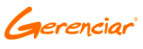 FORMATO REPORTE DE PRESUNTOS ACTOS DE CORRUPCIÓN O SOBORNO TRANSNACIONAL El GRUPO EMPRESARIAL GERENCIAR en cumplimiento de sus principios y del marco normativo tanto local como internacional. Ha  promovido la adopción de un Programa de Transparencia y Ética Empresarial (“PTEE”), que busca la prevención de conductas  delictivas como el Soborno Transnacional y otras prácticas corruptas. Por tal motivo, presenta el mecanismo para que sus  colaboradores, informen cualquier operación inusual o señal de alerta que identifiquen, a través del siguiente formulario: 23Reporte Nro._______Reporte Nro._______Reporte Nro._______Ciudad: Ciudad: Ciudad: Entidad: Entidad: Entidad: Entidad: Entidad: Fecha: ___/___/____Fecha: ___/___/____Fecha: ___/___/____1. INFORMACIÓN GENERAL. 1. INFORMACIÓN GENERAL. 1. INFORMACIÓN GENERAL. 1. INFORMACIÓN GENERAL. 1. INFORMACIÓN GENERAL. 1. INFORMACIÓN GENERAL. 1. INFORMACIÓN GENERAL. 1. INFORMACIÓN GENERAL. 1. INFORMACIÓN GENERAL. 1. INFORMACIÓN GENERAL. 1. INFORMACIÓN GENERAL. Área Reportante. Nombre Reportante. Nombre Reportante. Nombre Reportante. Cargo Reportante. Cargo Reportante. Cargo Reportante. Documento de identificación:Documento de identificación:Documento de identificación:Documento de identificación:Área Reportante. Nombre Reportante. Nombre Reportante. Nombre Reportante. Cargo Reportante. Cargo Reportante. Cargo Reportante. Lugar de exp. Lugar de exp. Lugar de exp. Fecha de exp. ___/___/_____Email: ______________________________________________________Email: ______________________________________________________Email: ______________________________________________________Email: ______________________________________________________Email: ______________________________________________________Email: ______________________________________________________Email: ______________________________________________________Email: ______________________________________________________Email: ______________________________________________________Email: ______________________________________________________Email: ______________________________________________________2.DESCRIPCIÓN DE LA SITUACIÓN IDENTIFICADA. 2.DESCRIPCIÓN DE LA SITUACIÓN IDENTIFICADA. 2.DESCRIPCIÓN DE LA SITUACIÓN IDENTIFICADA. 2.DESCRIPCIÓN DE LA SITUACIÓN IDENTIFICADA. 2.DESCRIPCIÓN DE LA SITUACIÓN IDENTIFICADA. 2.DESCRIPCIÓN DE LA SITUACIÓN IDENTIFICADA. 2.DESCRIPCIÓN DE LA SITUACIÓN IDENTIFICADA. 2.DESCRIPCIÓN DE LA SITUACIÓN IDENTIFICADA. 2.DESCRIPCIÓN DE LA SITUACIÓN IDENTIFICADA. 2.DESCRIPCIÓN DE LA SITUACIÓN IDENTIFICADA. 2.DESCRIPCIÓN DE LA SITUACIÓN IDENTIFICADA. Número o referencia de operación (si procede).Número o referencia de operación (si procede).Número o referencia de operación (si procede).Número o referencia de operación (si procede).Número o referencia de operación (si procede).Número o referencia de operación (si procede).Número o referencia de operación (si procede).Número o referencia de operación (si procede).Número o referencia de operación (si procede).Número o referencia de operación (si procede).Número o referencia de operación (si procede).Valor de la operación:Valor de la operación:Valor de la operación:Valor de la operación:Valor de la operación:Fecha de identificación de la situación reportadaFecha de identificación de la situación reportadaFecha de identificación de la situación reportadaFecha de identificación de la situación reportadaFecha de identificación de la situación reportadaTipo de relación que presenta la organización con el tercero. (Marque con Una X)Tipo de relación que presenta la organización con el tercero. (Marque con Una X)Tipo de relación que presenta la organización con el tercero. (Marque con Una X)Tipo de relación que presenta la organización con el tercero. (Marque con Una X)Tipo de relación que presenta la organización con el tercero. (Marque con Una X)Tipo de relación que presenta la organización con el tercero. (Marque con Una X)Tipo de relación que presenta la organización con el tercero. (Marque con Una X)Tipo de relación que presenta la organización con el tercero. (Marque con Una X)Tipo de relación que presenta la organización con el tercero. (Marque con Una X)Tipo de relación que presenta la organización con el tercero. (Marque con Una X)Tipo de relación que presenta la organización con el tercero. (Marque con Una X)COLABORADOR COLABORADOR PROVEEDOR PROVEEDOR PROVEEDOR PROVEEDOR CLIENTE CLIENTE CLIENTE OTRO.OTRO.En caso de haber marcado OTRO, especifique la  relación que mantiene con la entidad.En caso de haber marcado OTRO, especifique la  relación que mantiene con la entidad.En caso de haber marcado OTRO, especifique la  relación que mantiene con la entidad.En caso de haber marcado OTRO, especifique la  relación que mantiene con la entidad.En caso de haber marcado OTRO, especifique la  relación que mantiene con la entidad.En caso de haber marcado OTRO, especifique la  relación que mantiene con la entidad.Nombre de la contraparte involucrada en la  operación.Nombre de la contraparte involucrada en la  operación.Nombre de la contraparte involucrada en la  operación.Nombre de la contraparte involucrada en la  operación.Nombre de la contraparte involucrada en la  operación.Nombre de la contraparte involucrada en la  operación.Indique la descripción detallada de la situación identificada, atendiendo las siguientes preguntas. Indique la descripción detallada de la situación identificada, atendiendo las siguientes preguntas. Indique la descripción detallada de la situación identificada, atendiendo las siguientes preguntas. Indique la descripción detallada de la situación identificada, atendiendo las siguientes preguntas. Indique la descripción detallada de la situación identificada, atendiendo las siguientes preguntas. Indique la descripción detallada de la situación identificada, atendiendo las siguientes preguntas. Indique la descripción detallada de la situación identificada, atendiendo las siguientes preguntas. Indique la descripción detallada de la situación identificada, atendiendo las siguientes preguntas. Indique la descripción detallada de la situación identificada, atendiendo las siguientes preguntas. Indique la descripción detallada de la situación identificada, atendiendo las siguientes preguntas. Indique la descripción detallada de la situación identificada, atendiendo las siguientes preguntas. ¿Qué ocurrió? ¿Qué ocurrió? ¿Qué ocurrió? ¿Qué ocurrió? ¿Qué ocurrió? ¿Qué ocurrió? ¿Cómo ocurrió?¿Cómo ocurrió?¿Cómo ocurrió?¿Cómo ocurrió?¿Cómo ocurrió?¿Cuándo ocurrió? ¿Cuándo ocurrió? ¿Cuándo ocurrió? ¿Cuándo ocurrió? ¿Cuándo ocurrió? ¿Cuándo ocurrió? ¿Dónde ocurrió?¿Dónde ocurrió?¿Dónde ocurrió?¿Dónde ocurrió?¿Dónde ocurrió?¿Por qué ocurrió? ¿Por qué ocurrió? ¿Por qué ocurrió? ¿Por qué ocurrió? ¿Por qué ocurrió? ¿Por qué ocurrió? Otras anotaciones. Otras anotaciones. Otras anotaciones. Otras anotaciones. Otras anotaciones. Características de la transacción u operación e información que soporta los hechos o situaciones identificadas.Características de la transacción u operación e información que soporta los hechos o situaciones identificadas.Características de la transacción u operación e información que soporta los hechos o situaciones identificadas.Características de la transacción u operación e información que soporta los hechos o situaciones identificadas.Características de la transacción u operación e información que soporta los hechos o situaciones identificadas.Características de la transacción u operación e información que soporta los hechos o situaciones identificadas.Características de la transacción u operación e información que soporta los hechos o situaciones identificadas.Características de la transacción u operación e información que soporta los hechos o situaciones identificadas.Características de la transacción u operación e información que soporta los hechos o situaciones identificadas.Características de la transacción u operación e información que soporta los hechos o situaciones identificadas.Características de la transacción u operación e información que soporta los hechos o situaciones identificadas.Consideraciones que considere que deben ser tenidas en cuenta:Consideraciones que considere que deben ser tenidas en cuenta:Consideraciones que considere que deben ser tenidas en cuenta:Consideraciones que considere que deben ser tenidas en cuenta:Consideraciones que considere que deben ser tenidas en cuenta:Consideraciones que considere que deben ser tenidas en cuenta:Consideraciones que considere que deben ser tenidas en cuenta:Consideraciones que considere que deben ser tenidas en cuenta:Consideraciones que considere que deben ser tenidas en cuenta:Consideraciones que considere que deben ser tenidas en cuenta:Consideraciones que considere que deben ser tenidas en cuenta:Consideraciones que considere que deben ser tenidas en cuenta:Consideraciones que considere que deben ser tenidas en cuenta:Consideraciones que considere que deben ser tenidas en cuenta:Procesos asociados. (Marque Con Una X El Que Corresponda)Procesos asociados. (Marque Con Una X El Que Corresponda)Procesos asociados. (Marque Con Una X El Que Corresponda)Procesos asociados. (Marque Con Una X El Que Corresponda)Procesos asociados. (Marque Con Una X El Que Corresponda)Procesos asociados. (Marque Con Una X El Que Corresponda)Procesos asociados. (Marque Con Una X El Que Corresponda)Procesos asociados. (Marque Con Una X El Que Corresponda)Procesos asociados. (Marque Con Una X El Que Corresponda)Procesos asociados. (Marque Con Una X El Que Corresponda)Procesos asociados. (Marque Con Una X El Que Corresponda)Procesos asociados. (Marque Con Una X El Que Corresponda)Procesos asociados. (Marque Con Una X El Que Corresponda)Procesos asociados. (Marque Con Una X El Que Corresponda)CONTRATACIÓN CAPACITACIÓN Y  DESARROLLOCAPACITACIÓN Y  DESARROLLOCALIDAD CALIDAD PROYECTOS  ESPECIALESPROYECTOS  ESPECIALESPROYECTOS  ESPECIALESSISTEMAS SISTEMAS SISTEMAS SISTEMAS JURÍDICAJURÍDICACONTABILIDAD ADMINISTRATIVO ADMINISTRATIVO DOTACIONES DOTACIONES COMPRAS COMPRAS COMPRAS TESORERÍA TESORERÍA TESORERÍA TESORERÍA INCAPACIDADESINCAPACIDADESBENEFICIOS GESTIÓN HUMANA GESTIÓN HUMANA DISEÑO DISEÑO NOMINA NOMINA NOMINA SST SST SST SST BIENESTARBIENESTARFecha de la transacción. Fecha de la transacción. Fecha de la transacción. Monto de la Divisa de la transaccióntransacción. Monto de la Divisa de la transaccióntransacción. Monto de la Divisa de la transaccióntransacción. Monto de la Divisa de la transaccióntransacción. Monto de la Divisa de la transaccióntransacción. Monto de la Divisa de la transaccióntransacción. Monto de la Divisa de la transaccióntransacción. Monto de la Divisa de la transaccióntransacción. Monto de la Divisa de la transaccióntransacción. Monto de la Divisa de la transaccióntransacción. Monto de la Divisa de la transaccióntransacción. COP COP COP USD EUR EUR EUR OTRATRANSACCIÓN. (Marque con un X el que corresponda).TRANSACCIÓN. (Marque con un X el que corresponda).TRANSACCIÓN. (Marque con un X el que corresponda).TRANSACCIÓN. (Marque con un X el que corresponda).TRANSACCIÓN. (Marque con un X el que corresponda).TRANSACCIÓN. (Marque con un X el que corresponda).TRANSACCIÓN. (Marque con un X el que corresponda).TRANSACCIÓN. (Marque con un X el que corresponda).TRANSACCIÓN. (Marque con un X el que corresponda).TRANSACCIÓN. (Marque con un X el que corresponda).TRANSACCIÓN. (Marque con un X el que corresponda).TRANSACCIÓN. (Marque con un X el que corresponda).TRANSACCIÓN. (Marque con un X el que corresponda).TRANSACCIÓN. (Marque con un X el que corresponda).COMPRA COMPRA VENTA VENTA PAGO TERCEROS PAGO TERCEROS PAGO TERCEROS ANTICIPO ANTICIPO ANTICIPO ANTICIPO OTROOTROOTRO3. INFORMACIÓN PERSONA NATURAL O JURÍDICA. 3. INFORMACIÓN PERSONA NATURAL O JURÍDICA. 3. INFORMACIÓN PERSONA NATURAL O JURÍDICA. 3. INFORMACIÓN PERSONA NATURAL O JURÍDICA. 3. INFORMACIÓN PERSONA NATURAL O JURÍDICA. 3. INFORMACIÓN PERSONA NATURAL O JURÍDICA. 3. INFORMACIÓN PERSONA NATURAL O JURÍDICA. N.1 N.1 N.1 N.1 N.1 N.1 N.1 Nombre o Razón Social Tipo ID. C.C C.E NIT RUT Número Identificación CargoN.2 N.2 N.2 N.2 N.2 N.2 N.2 Nombre o Razón Social Tipo ID. C.C C.E NIT RUT Número Identificación CargoN.3 N.3 N.3 N.3 N.3 N.3 N.3 Nombre o Razón Social Tipo ID. C.C C.E NIT RUT Número Identificación CargoN.4 N.4 N.4 N.4 N.4 N.4 N.4 Nombre o Razón Social Tipo ID. C.C C.E NIT RUT Número Identificación CargoDOCUMENTACIÓN ANEXA. (Indique la documentación que se anexa.DOCUMENTACIÓN ANEXA. (Indique la documentación que se anexa.DOCUMENTACIÓN ANEXA. (Indique la documentación que se anexa.DOCUMENTACIÓN ANEXA. (Indique la documentación que se anexa.DOCUMENTACIÓN ANEXA. (Indique la documentación que se anexa.DOCUMENTACIÓN ANEXA. (Indique la documentación que se anexa.DOCUMENTACIÓN ANEXA. (Indique la documentación que se anexa.ANEXO N.1______________________ ANEXO N.2______________________ ANEXO N.3______________________ ANEXO N.4______________________ ANEXO N.5______________________ ANEXO N.6______________________ANEXO N.1______________________ ANEXO N.2______________________ ANEXO N.3______________________ ANEXO N.4______________________ ANEXO N.5______________________ ANEXO N.6______________________ANEXO N.1______________________ ANEXO N.2______________________ ANEXO N.3______________________ ANEXO N.4______________________ ANEXO N.5______________________ ANEXO N.6______________________ANEXO N.1______________________ ANEXO N.2______________________ ANEXO N.3______________________ ANEXO N.4______________________ ANEXO N.5______________________ ANEXO N.6______________________ANEXO N.1______________________ ANEXO N.2______________________ ANEXO N.3______________________ ANEXO N.4______________________ ANEXO N.5______________________ ANEXO N.6______________________ANEXO N.1______________________ ANEXO N.2______________________ ANEXO N.3______________________ ANEXO N.4______________________ ANEXO N.5______________________ ANEXO N.6______________________ANEXO N.1______________________ ANEXO N.2______________________ ANEXO N.3______________________ ANEXO N.4______________________ ANEXO N.5______________________ ANEXO N.6______________________El objetivo del presente reporte de acto de Corrupción o Soborno Transnacional es informar al Oficial de Cumplimiento sobre  actos detectados en el transcurso de las actividades realizadas por el GRUPO GERENCIAR. La presentación del presente reporte  NO CONSTITUYE una denuncia, sino un mero acto de comunicación al Oficial de Cumplimiento respecto de una operación que  es considerada por el Reportante como un acto de Corrupción o Soborno Transnacional en el marco del PTEE del Grupo  Gerenciar.El objetivo del presente reporte de acto de Corrupción o Soborno Transnacional es informar al Oficial de Cumplimiento sobre  actos detectados en el transcurso de las actividades realizadas por el GRUPO GERENCIAR. La presentación del presente reporte  NO CONSTITUYE una denuncia, sino un mero acto de comunicación al Oficial de Cumplimiento respecto de una operación que  es considerada por el Reportante como un acto de Corrupción o Soborno Transnacional en el marco del PTEE del Grupo  Gerenciar.El objetivo del presente reporte de acto de Corrupción o Soborno Transnacional es informar al Oficial de Cumplimiento sobre  actos detectados en el transcurso de las actividades realizadas por el GRUPO GERENCIAR. La presentación del presente reporte  NO CONSTITUYE una denuncia, sino un mero acto de comunicación al Oficial de Cumplimiento respecto de una operación que  es considerada por el Reportante como un acto de Corrupción o Soborno Transnacional en el marco del PTEE del Grupo  Gerenciar.El objetivo del presente reporte de acto de Corrupción o Soborno Transnacional es informar al Oficial de Cumplimiento sobre  actos detectados en el transcurso de las actividades realizadas por el GRUPO GERENCIAR. La presentación del presente reporte  NO CONSTITUYE una denuncia, sino un mero acto de comunicación al Oficial de Cumplimiento respecto de una operación que  es considerada por el Reportante como un acto de Corrupción o Soborno Transnacional en el marco del PTEE del Grupo  Gerenciar.El objetivo del presente reporte de acto de Corrupción o Soborno Transnacional es informar al Oficial de Cumplimiento sobre  actos detectados en el transcurso de las actividades realizadas por el GRUPO GERENCIAR. La presentación del presente reporte  NO CONSTITUYE una denuncia, sino un mero acto de comunicación al Oficial de Cumplimiento respecto de una operación que  es considerada por el Reportante como un acto de Corrupción o Soborno Transnacional en el marco del PTEE del Grupo  Gerenciar.El objetivo del presente reporte de acto de Corrupción o Soborno Transnacional es informar al Oficial de Cumplimiento sobre  actos detectados en el transcurso de las actividades realizadas por el GRUPO GERENCIAR. La presentación del presente reporte  NO CONSTITUYE una denuncia, sino un mero acto de comunicación al Oficial de Cumplimiento respecto de una operación que  es considerada por el Reportante como un acto de Corrupción o Soborno Transnacional en el marco del PTEE del Grupo  Gerenciar.El objetivo del presente reporte de acto de Corrupción o Soborno Transnacional es informar al Oficial de Cumplimiento sobre  actos detectados en el transcurso de las actividades realizadas por el GRUPO GERENCIAR. La presentación del presente reporte  NO CONSTITUYE una denuncia, sino un mero acto de comunicación al Oficial de Cumplimiento respecto de una operación que  es considerada por el Reportante como un acto de Corrupción o Soborno Transnacional en el marco del PTEE del Grupo  Gerenciar.Firma del responsable.Firma: _______________________ Nombre completo: _______________________ Identificación: _______________________